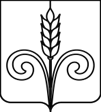 СОВЕТ РОДНИКОВСКОГО СЕЛЬСКОГО ПОСЕЛЕНИЯБЕЛОРЕЧЕНСКОГО РАЙОНА 60  СЕССИЯ  4 СОЗЫВАРЕШЕНИЕот 24.11. 2023 г.                                                                                                 № 182п.Родники О внесении изменений в решение Совета Родниковскогосельского поселения Белореченского района от 16 декабря 2022 года № 139 «О бюджете Родниковского сельскогопоселения Белореченского района на 2023 год»В соответствии со статьями 154,169,184 Бюджетного Кодекса Российской Федерации от 31 июля 1998 года № 145-ФЗ,  статьями 14 и 35 Федерального Закона от 6 октября 2003 года № 131-ФЗ «Об общих принципах организации местного самоуправления в Российской Федерации», руководствуясь статьей 26 Устава Родниковского сельского поселения Белореченского района, Совет Родниковского сельского поселения Белореченского района решил:Внести в решение Совета Родниковского сельского поселения Белореченского района от 16 декабря 2022 года № 139 «О бюджете Родниковского сельского поселения Белореченского района на 2023 год» следующие изменения:Изложить подпункты 1, 2, 3, 4 пункта 1 в следующей редакции:«1) общий объем доходов в сумме 37 581 875,00  рублей;2) общий объем расходов в сумме 43 827 102,93  рублей;3) верхний предел муниципального внутреннего долга Родниковского сельского поселения Белореченского района на 1 января 2024 года в                      сумме 2 200 000,00 рублей, в том числе верхний предел долга по муниципальным гарантиям в сумме 0,00 рублей;4) дефицит бюджета Родниковского сельского поселения Белореченского района в сумме 6 200 733,54 рублей»2. 	Увеличить годовые бюджетные назначения в сумме   339 200,00 рублей по доходам:- по коду доходов 992 1 13 02 995 10 0000 130 «Прочие доходы от компенсации затрат бюджетов сельских поселений»  в сумме 339 200,00 рублей;    2. 1. Направить на увеличение бюджетных ассигнований:- по коду раздела, подраздела 05 03 «Благоустройство», коду целевой статьи  68 0 00 10 950 «Компенсационное озеленение», вид расходов 200 в сумме 339 200,00 рублей.3. 3. Произвести передвижение бюджетных ассигнований:3.1 Уменьшить ассигнования в сумме 10 735,82  рублей предусмотренные:- по коду раздела, подраздела 04 09 «Дорожное хозяйство (дорожные фонды)», целевой статье 6400010250 ВЦП "Дорожная деятельность в отношении автомобильных дорог общего пользования местного значения муниципального образования Белореченский район", виду расходов 200 в сумме 10 735,82  рублей.3.2 Увеличить ассигнования в сумме 10 735,82  рублей;- по коду раздела, подраздела 04 09 «Дорожное хозяйство (дорожные фонды)», целевой статье 6400010250 ВЦП "Дорожная деятельность в отношении автомобильных дорог общего пользования местного значения муниципального образования Белореченский район", виду расходов 400 в сумме 10 735,82  рублей.4.  Направить остатки от неиспользованных   ассигнований (за счет налоговых и неналоговых доходов) по состоянию на 01.01.2023 года в сумме 44 494,39 рублей, в том числе:по коду раздела, подраздела 08 01 «Культура», коду целевой статьи                       59 2 00 С4670 «Обеспечение развития и укрепления материально-технической базы домов культуры в населенных пунктах с числом жителей до 50 тысяч человек», вид расходов 600 в сумме 44 494,39 рублей;        5.  Приложения 1, 3, 4, 5, 6 изложить в новой редакции (приложение 1, 2, 3, 4, 5).            6. Настоящее решение подлежит опубликованию в установленном порядке.Исполняющий обязанности главы Родниковского сельского поселенияБелореченского района                                                                       М.К. ХашукаевПредседатель Совета Родниковского сельского поселенияБелореченского района                                                                  В.П. Мартыненко